Evaluation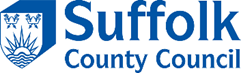 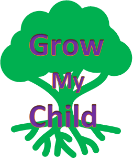 To help us understand how helpful the          programme is, please give your views below:  1.On a scale of 1 – 10 what score do you give the programme?2. Would you recommend it to a friend?    Yes/No3. What worked best for you?……………………………………………………………………………………………………………………………..4. Did anything not work out?……………………………………………………………………………………………………………………………..5. Would you say that you are:  Please circle all those that apply                                                                                